ÖĞRENCİ BİLGİLERİ: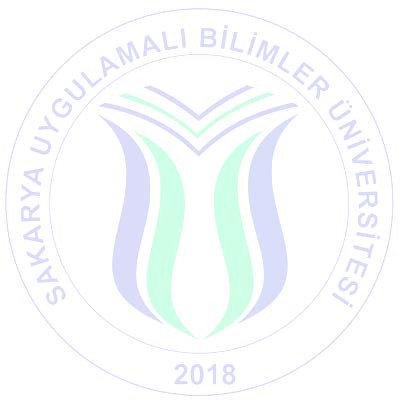 Tarih: _ _  / _ _  / 20 İmzaEKLER: Kayıp Kimlik Kart Bedeli Ödendiğine Dair Dekont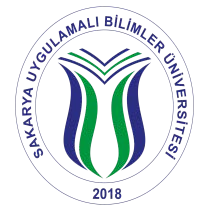 T.C.SAKARYA UYGULAMALI BİLİMLER ÜNİVERSİTESİ KAYIP ÖĞRENCİ KİMLİK KARTIMÜRACAAT TUTANAĞIOkulu               SPOR BİLİMLERİ FAKÜLTESİAdı SoyadıNumarası  BölümCep Tel No0 – 5E-Mail AdresiÖğrenci kimlik kartımı _ _ / _ _ / 20    tarihinde elden teslim aldım.            İmza